Projekt Hardau I gewinnt WettbewerbBeim offenen Wettbewerb um den Ersatzneubau der Wohnsiedlung Hardau I setzt sich das Projekt  von Graber Pulver Architekten gegen  117 nationale und internationale Konkurrenten durch und wird mit dem 1. Preis prämiert. Angrenzend an den Hardau Park in Zürich-Aussersihl sieht das Projekt, aufgeteilt auf zwei Baukörper, insgesamt 125 städtische Wohnungen, einen Kindergarten, Gewerbeflächen sowie Musik- und Gemeinschaftsräume vor.Das Team von EK Energiekonzepte bearbeite die Themenbereiche Bauphysik, Nachhaltigkeit und Energiekonzept/Haustechnik für das Siegerprojekt. Die kompakten Gebäude erfüllen den Minergie-P-Eco Standard und haben einen sehr geringen Energieverbrauch. Die effiziente Haustechnik versorgt die Gebäude für den Restbedarf mit ausschliesslich regenerativen Energien. Eine grosszügige PV-Anlage kann einen hohen Anteil an Selbstversorgung für den Strombedarf sicherstellen. Gemeinsam mit Graber Pulver Architekten kann auf die besondere Lage im lärmigen Umfeld eingegangen und entsprechende Strategien entwickelt werden.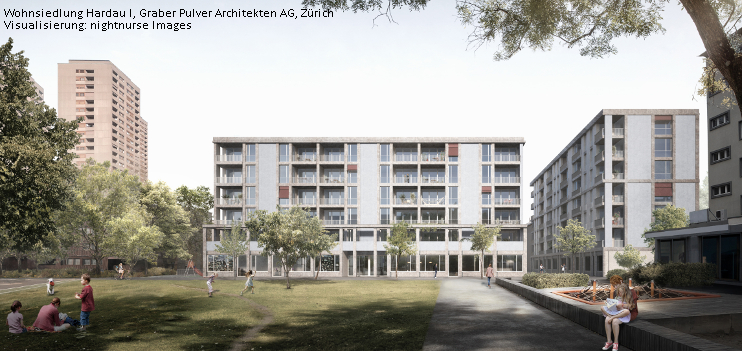 